Electronic supplementary materialPaper titled: “Simultaneous Measurements of Three-Dimensional Trajectories and Wingbeat Frequencies of Birds in the Field”Authors: Hangjian Ling1, Guillam E. Mclvor2, Geoff Nagy3, Sepehr MohaimenianPour3, Richard T. Vaughan3, Alex Thornton2, Nicholas T. Ouellette11Department of Civil and Environmental Engineering, Stanford University, Stanford, CA USA; 2Center for Ecology and Conservation, University of Exeter, Penryn, UK; 3School of Computing Science, Simon Fraser University, Burnaby, CanadaAccepted for publication at Journal of Royal Society Interface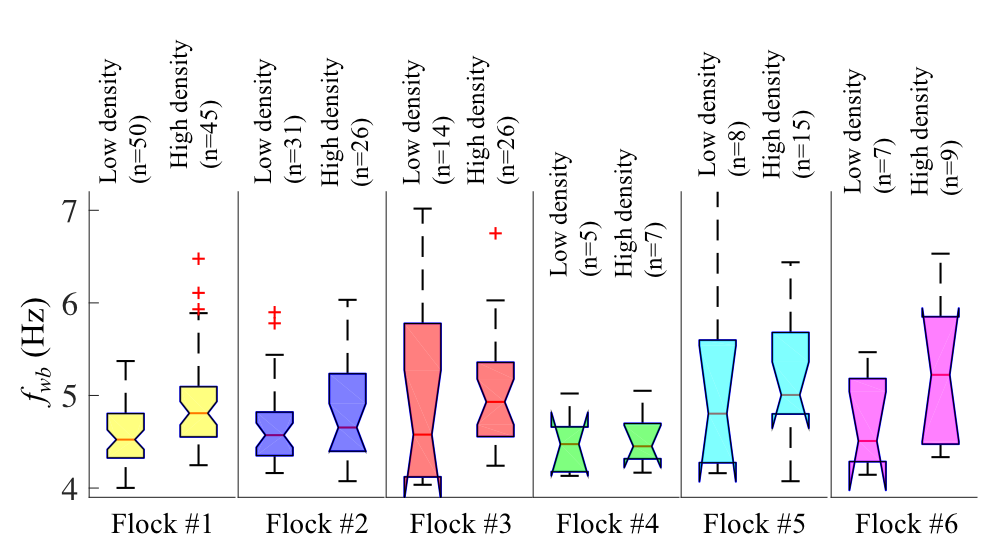 Figure S1: Box plots of wingbeat frequency averaged over flapping modes after excluding rooks (that is, birds with mean wingbeat frequency<4 Hz). For each flock, we selected birds that are flying in low density regions defined by N3m < mean(N3m)-std(N3m), and that are flying in high density regions defined as N3m > mean(N3m) + std(N3m).